ΕΓΓΡΑΦΕΣ ΠΡΩΤΟΕΤΩΝ ΦΟΙΤΗΤΩΝ ΓΙΑ ΤΟ ΑΚΑΔΗΜΑΪΚΟ ΕΤΟΣ  2019-20  Από το Υπουργείο Παιδείας και Θρησκευμάτων, ανακοινώθηκε ότι η εγγραφή των επιτυχόντων  των Πανελλαδικών Εξετάσεων έτους 2019 στα Τμήματα και τις Σχολές της Τριτοβάθμιας Εκπαίδευσης πραγματοποιείται  κατά το διάστημα από 18 έως 27 Σεπτεμβρίου 2019. Η διαδικασία εγγραφής πραγματοποιείται με το σύστημα υποχρεωτικής ηλεκτρονικής εγγραφής, στην ηλεκτρονική διεύθυνση https://eregister.it.minedu.gov.gr εισάγοντας  τον 8ψηψιο κωδικό εξετάσεων υποψηφίου και τον ίδιο κωδικό πρόσβασης (password) που χρησιμοποίησαν για την εισαγωγή τους στην ηλεκτρονική εφαρμογή του Μηχανογραφικού Δελτίου.Μέσα από την ηλεκτρονική εφαρμογή οι επιτυχόντες, στην περίπτωση που έχουν εγγραφεί από προηγούμενο έτος σε Σχολή ή Τμήμα της Τριτοβάθμιας Εκπαίδευσης, θα δηλώνουν τη Σχολή ή το Τμήμα στο οποίο είναι ήδη εγγεγραμμένοι και θα αιτούνται ταυτόχρονα τη διαγραφή τους, προκειμένου να ολοκληρωθεί η εγγραφή στη νέα Σχολή ή στο νέο Τμήμα.Μετά την ολοκλήρωση των ηλεκτρονικών εγγραφών το Υπουργείο Παιδείας και Θρησκευμάτων, θα αποστείλει στις γραμματείες των Τμημάτων τους καταλόγους των νεοεισαχθέντων φοιτητών που υπέβαλαν ηλεκτρονικά αίτηση εγγραφής. Οι εγγραφέντες για να έχουν πρόσβαση στις ακαδημαϊκές υπηρεσίες της κάθε Σχολής και Τμήματος, θα πρέπει να επιδείξουν στη Γραμματεία του Τμήματος ή της Σχολής αστυνομική ταυτότητα ή διαβατήριο, προκειμένου να γίνει η ταυτοπροσωπία τους. Σε κάθε περίπτωση, η Γραμματεία δύναται να ζητήσει συμπληρωματικά δικαιολογητικά από τους εγγραφέντες.Αναλυτικές πληροφορίες σχετικά των φοιτητών παρέχονται από τις Γραμματείες των Τμημάτων.Επισημαίνεται ότι όλες οι ανωτέρω διαδικασίες εγγραφής ολοκληρώνονται είτε από τους ίδιους τους επιτυχόντες ή από νομίμως εξουσιοδοτημένο από αυτούς πρόσωπο.Για τις Στρατιωτικές Σχολές, τις Αστυνομικές Σχολές, τις Σχολές της Πυροσβεστικής Ακαδημίας, τις Ακαδημίες του Εμπορικού Ναυτικού, τις Σχολές του Λιμενικού Σώματος-Ελληνικής Ακτοφυλακής και τις Ανώτερες Σχολές Τουριστικής Εκπαίδευσης, η προθεσμία και η διαδικασία εγγραφής των επιτυχόντων καθορίζεται και πραγματοποιείται από τα αρμόδια Υπουργεία.Εγγραφές Ελλήνων Πολιτών της Μουσουλμανικής Μειονότητας της ΘράκηςΑπό το Υπουργείο Παιδείας και Θρησκευμάτων ανακοινώνεται επίσης ότι η εγγραφή των επιτυχόντων με την ειδική κατηγορία των Ελλήνων Πολιτών της Μουσουλμανικής Μειονότητας της Θράκης στις Σχολές και τα Τμήματα της Τριτοβάθμιας Εκπαίδευσης για το Ακαδημαϊκό έτος 2019-2020, πραγματοποιείται μέσω της ηλεκτρονικής εφαρμογής και κατά το ίδιο χρονικό διάστημα, δηλαδή από  18  έως και  27  Σεπτεμβρίου 2019,Για την ολοκλήρωση της εγγραφής τους, οι εισαχθέντες στην Τριτοβάθμια Εκπαίδευση με την ειδική κατηγορία των Ελλήνων Πολιτών της Μουσουλμανικής Μειονότητας της Θράκης, οφείλουν στο ίδιο διάστημα υποβολής της αίτησης ηλεκτρονικής εγγραφής (18 έως 27/09/2019) να αποστείλουν με ταχυμεταφορά (courier) ή να καταθέσουν αυτοπροσώπως στη γραμματεία του Τμήματος / Σχολής επιτυχίας τους  τη σχετική βεβαίωση ότι είναι εγγεγραμμένοι στα δημοτολόγια Δήμου του Νομού Ξάνθης, Ροδόπης ή  Έβρου. Αν έχουν μετεγγραφεί σε άλλο Δήμο άλλης περιοχής  τότε πρέπει να αποστείλουν ή καταθέσουν αυτοπροσώπως, όπως παραπάνω, βεβαίωση του συγκεκριμένου Δήμου από την οποία να προκύπτει ότι μετεγγράφηκαν σ΄ αυτόν, από Δήμο των ανωτέρω Νομών. 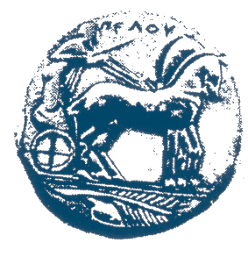 ΕΛΛΗΝΙΚΗ ΔΗΜΟΚΡΑΤΙΑΠΑΝΕΠΙΣΤΗΜΙΟ ΠΕΛΟΠΟΝΝΗΣΟΥ    Τμημα ΣπουδωνΔιεύθυνση: Κολοκοτρώνη και Δαμασκηνού , 20100 Κόρινθος Τηλ.:27410-74983, fax: 27410-74990email:dps@uop.gr